МАДОУ «Детский сад № 413»КОП технической направленности.Динамическая игрушка «Лягушка-попрыгушка»Пермь 2016АННАТАЦИОННАЯ КАРТАкраткосрочной образовательной практикитехнической направленностиКраткое описание содержания КОП технической направленности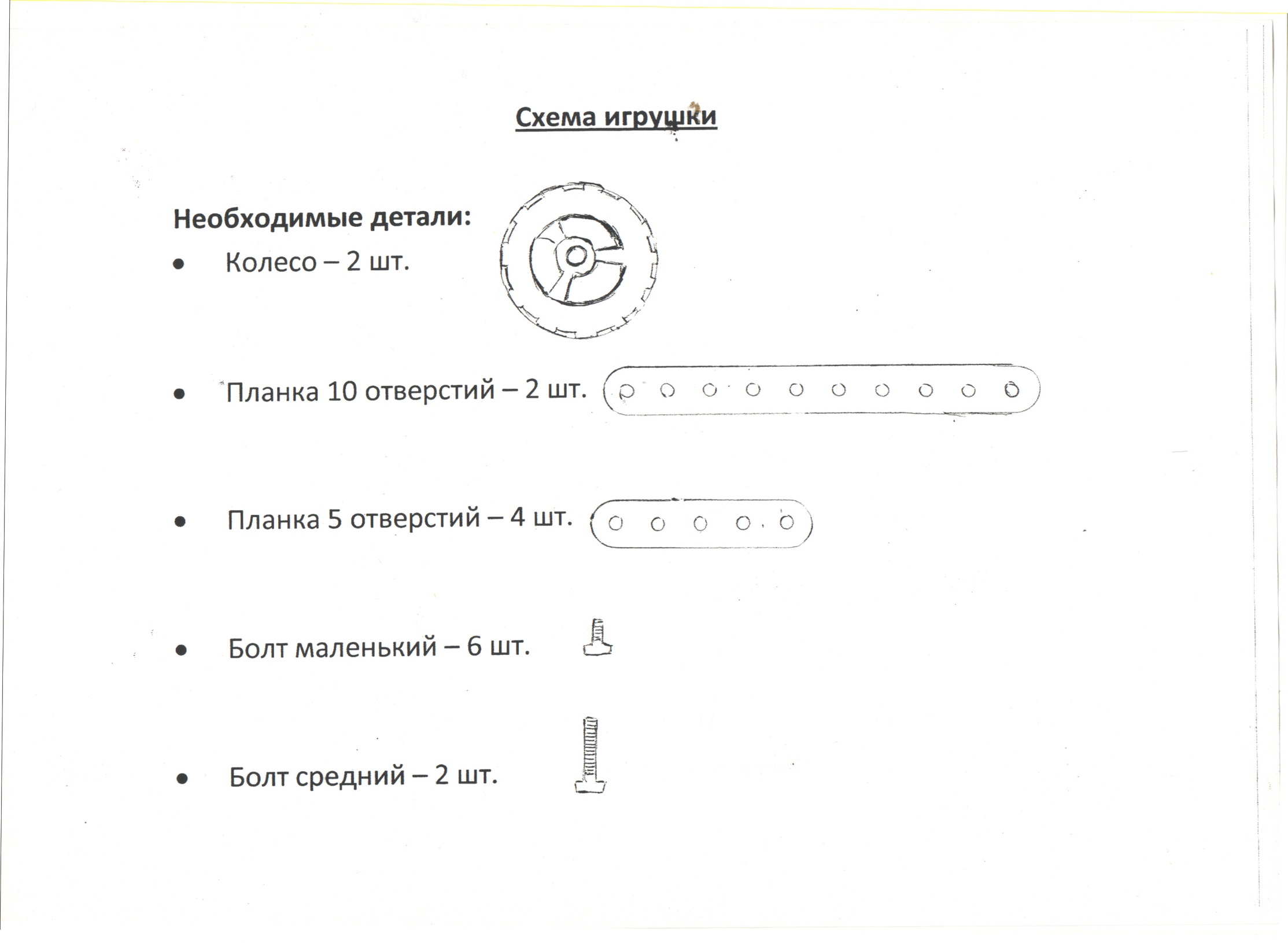 Возраст детей, накоторых рассчитанКОП ТН6-7летОсновная идеяПознакомить детей с понятием «Динамическая игрушка» на примере «Лягушонка»Создать по заранее изготовленной схеме динамическую игрушку «Лягушка-попрыгушка» из металлического конструктора «Школьник», или во втором варианте, при работе с более подготовленными детьми, построить игрушку самостоятельно и зарисовать схему.ЦельСоздание игрушки «Лягушка-попрыгушка» из конструктораКоличество часов2 занятия по 30 минутИспользуемые материалыЛягушка-заготовка из картонаСхема игрушкиЛягушка фабричного производстваИгрушка «Лягушка», изготовленная из картонаВиды деятельности дошкольниковпознавательно-исследовательская (испытание созданной игрушки,)конструирование (конструирование игрушки из конструктора способы соединения/разъединения деталей)коммуникативная (общение и взаимодействие детей при работе в паре)двигательная (проведение физ. минутки)Описание продуктаДинамическая игрушка «Лягушка-попрыгушка»задачиДеятельность педагогаДеятельность детейПредполагаемый результатЗанятие 1 «Знакомство с динамической игрушкой «Лягушка»Занятие 1 «Знакомство с динамической игрушкой «Лягушка»Занятие 1 «Знакомство с динамической игрушкой «Лягушка»Занятие 1 «Знакомство с динамической игрушкой «Лягушка»Знакомство с понятием «Динамическая игрушка».Педагог предлагает детям поиграть с лягушкой, изготовленной в бумажном варианте, либо фабричного производства. Затем предлагается разобрать на детали уже готовую динамическую игрушку, изготовленную из картона.дети знакомятся с понятием «Динамическая игрушка» играют в игру «Толкни муху дальше»Соревнования в паре «Разбери и собери обратно свою лягушку»Дети разберут и соберут обратно уже готовую динамическую игрушку, выполненную из картона и скреплённую обычной проволокой.Поиграю в игру «Толкни муху дальше»Занятие 2 Изготовление игрушки  «Лягушка-попрыгушка» из конструктора «Школьник»Занятие 2 Изготовление игрушки  «Лягушка-попрыгушка» из конструктора «Школьник»Занятие 2 Изготовление игрушки  «Лягушка-попрыгушка» из конструктора «Школьник»Занятие 2 Изготовление игрушки  «Лягушка-попрыгушка» из конструктора «Школьник»Сборка игрушки по схеме (либо сборка по бумажной модели с дальнейшим самостоятельным построением схемы)Детям предлагается собрать механизм лягушки из конструктора «Школьник» по схеме. (Либо в варианте для более подготовленных детей: изготовить игрушку самостоятельно и зарисовать её схему).Затем повторить соревнования «Толкни муху дальше», посмотреть, стала ли муха улетать дальше при использовании деталей механического конструктора.Знакомство и чтение готовой схемы модели.(В другом варианте можно предложить детям самим заменить картонные детали на детали металлического конструктора и самим впоследствии составить схему готовой модели)Дети соберут динамическую игрушку (построят её схему)Поиграют в игруСделают выводы, какой игрушкой удобнее играть, чтобы достичь победы в игре.